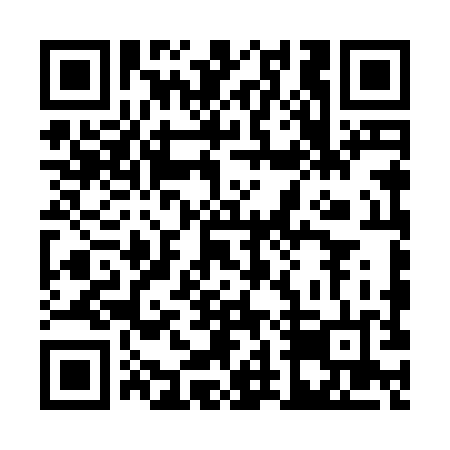 Ramadan times for Bic, SloveniaMon 11 Mar 2024 - Wed 10 Apr 2024High Latitude Method: Angle Based RulePrayer Calculation Method: Muslim World LeagueAsar Calculation Method: HanafiPrayer times provided by https://www.salahtimes.comDateDayFajrSuhurSunriseDhuhrAsrIftarMaghribIsha11Mon4:394:396:2112:104:106:016:017:3612Tue4:374:376:1912:104:116:026:027:3813Wed4:354:356:1712:104:126:046:047:3914Thu4:334:336:1512:094:146:056:057:4115Fri4:314:316:1312:094:156:076:077:4216Sat4:294:296:1112:094:166:086:087:4417Sun4:274:276:0912:094:176:096:097:4518Mon4:244:246:0712:084:186:116:117:4719Tue4:224:226:0512:084:196:126:127:4920Wed4:204:206:0312:084:206:146:147:5021Thu4:184:186:0112:074:216:156:157:5222Fri4:164:165:5912:074:236:166:167:5323Sat4:134:135:5712:074:246:186:187:5524Sun4:114:115:5512:074:256:196:197:5725Mon4:094:095:5312:064:266:206:207:5826Tue4:074:075:5112:064:276:226:228:0027Wed4:044:045:4912:064:286:236:238:0128Thu4:024:025:4712:054:296:256:258:0329Fri4:004:005:4512:054:306:266:268:0530Sat3:583:585:4312:054:316:276:278:0631Sun4:554:556:411:045:327:297:299:081Mon4:534:536:391:045:337:307:309:102Tue4:514:516:371:045:347:327:329:123Wed4:484:486:351:045:357:337:339:134Thu4:464:466:331:035:367:347:349:155Fri4:434:436:311:035:377:367:369:176Sat4:414:416:291:035:387:377:379:197Sun4:394:396:271:025:397:387:389:208Mon4:364:366:251:025:407:407:409:229Tue4:344:346:231:025:407:417:419:2410Wed4:314:316:221:025:417:437:439:26